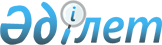 О внесении изменений в решение II сессии V созыва Карагандинского городского маслихата от 16 апреля 2012 года № 32 "Об утверждении Правил предоставления жилищной помощи населению города Караганды"
					
			Утративший силу
			
			
		
					Решение Карагандинского городского маслихата от 28 ноября 2019 года № 461. Зарегистрировано Департаментом юстиции Карагандинской области 5 декабря 2019 года № 5560. Утратило силу решением Карагандинского городского маслихата от 3 июля 2024 года № 165
      Сноска. Утратило cилу решением Карагандинского городского маслихата от 03.07.2024 № 165 (вводится в действие по истечении десяти календарных дней после дня его первого официального опубликования).
      В соответствии с Законом Республики Казахстан от 23 января 2001 года "О местном государственном управлении и самоуправлении в Республике Казахстан", пунктом 2 статьи 97 Закона Республики Казахстан от 16 апреля 1997 года "О жилищных отношениях", постановлением Правительства Республики Казахстан от 30 декабря 2009 года № 2314 "Об утверждении Правил предоставления жилищной помощи" Карагандинский городской маслихат РЕШИЛ:
      1. В решение Карагандинского городского маслихата от 16 апреля 2012 года № 32 "Об утверждении Правил предоставления жилищной помощи населению города Караганды" (зарегистрировано в Реестре государственной регистрации нормативных правовых актов № 8-1-154, опубликовано в газете "Взгляд на события" № 064 (970) от 24 мая 2012 года), внести следующие изменения:
      В Правилах предоставления жилищной помощи населению города Караганды (далее - Правила), утвержденных указанным решением:
      пункт 1 изложить в следующей редакции:
      "1. Жилищная помощь предоставляется за счет средств местного бюджета малообеспеченным семьям (гражданам), постоянно проживающим в данной местности, на оплату:
      расходов на содержание общего имущества объекта кондоминиума семьям (гражданам), проживающим в приватизированных жилищах или являющимся нанимателями (поднанимателями) жилых помещений (квартир) в государственном жилищном фонде;
      потребления коммунальных услуг и услуг связи в части увеличения абонентской платы за телефон, подключенный к сети телекоммуникаций, семьям (гражданам), являющимся собственниками или нанимателями (поднанимателями) жилища;
      арендной платы за пользование жилищем, арендованным местным исполнительным органом в частном жилищном фонде.
      Расходы малообеспеченных семей (граждан), принимаемые к исчислению жилищной помощи, определяются как сумма расходов по каждому из вышеуказанных направлений.";
      подпункт 1-1) пункта 2 изложить в следующей редакции:
      "1-1) Государственная корпорация "Правительство для граждан" (далее – Государственная корпорация) – юридическое лицо, созданное по решению Правительства Республики Казахстан для оказания государственных услуг, услуг по выдаче технических условий на подключение к сетям субъектов естественных монополий и услуг субъектов квазигосударственного сектора в соответствии с законодательством Республики Казахстан, организации работы по приему заявлений на оказание государственных услуг, услуг по выдаче технических условий на подключение к сетям субъектов естественных монополий, услуг субъектов квазигосударственного сектора и выдаче их результатов услугополучателю по принципу "одного окна", а также обеспечения оказания государственных услуг в электронной форме, осуществляющее государственную регистрацию прав на недвижимое имущество по месту его нахождения;";
      подпункт 9)  пункта 2 изложить в следующей редакции:
      "9) расходы на содержание общего имущества объекта кондоминиума – обязательная сумма расходов собственников помещений (квартир) посредством ежемесячных взносов, установленных решением общего собрания, на эксплуатацию и ремонт общего имущества объекта кондоминиума, содержание земельного участка, приобретение, установку, эксплуатацию и поверку общедомовых приборов учета потребления коммунальных услуг, оплату коммунальных услуг, потребленных на содержание общего имущества объекта кондоминиума, а также накопление денег на предстоящий в будущем капитальный ремонт общего имущества объекта кондоминиума или отдельных его видов;";
      подпункт 11) пункта 2 изложить в следующей редакции:
      "11) доля предельно-допустимых расходов – отношение предельно-допустимого уровня расходов семьи (гражданина) в месяц на содержание общего имущества объекта кондоминиума, потребления коммунальных услуг и услуг связи в части увеличения абонентской платы за телефон, подключенный к сети телекоммуникаций, арендной платы за пользование жилищем, арендованным местным исполнительным органом в частном жилищном фонде, к совокупному доходу семьи (гражданина) в процентах;";
      первый абзац пункта 3 изложить в следующей редакции:
      "3. Жилищная помощь, оказывается, по предъявленным поставщиками счетам на оплату коммунальных услуг и счетам о ежемесячных взносах на содержание общего имущества объекта кондоминиума согласно смете расходов на содержание общего имущества объекта кондоминиума за счет бюджетных средств лицам, постоянно проживающим в данной местности.";
      пункт 20 изложить в следующей редакции:
      "20. Жилищная помощь определяется как разница между суммой оплаты расходов на содержание общего имущества объекта кондоминиума, потребление коммунальных услуг и услуг связи в части увеличения абонентской платы за телефон, подключенный к сети телекоммуникаций, арендной платы за пользование жилищем, арендованным местным исполнительным органом в частном жилищном фонде, в пределах норм и предельно-допустимого уровня расходов семьи (граждан) на эти цели, установленных местными представительными органами.";
      пункт 21 изложить в следующей редакции:
      "21. Размер жилищной помощи не может превышать суммы фактически начисленной платы за расходы на содержание общего имущества объекта кондоминиума, коммунальные услуги, арендную плату за пользование жилищем, арендованным местным исполнительным органом в частном жилищном фонде и услуг связи в части повышения тарифов абонентской платы за оказание услуг телекоммуникаций.".
      2. Настоящее решение вводится в действие со дня его первого официального опубликования.
					© 2012. РГП на ПХВ «Институт законодательства и правовой информации Республики Казахстан» Министерства юстиции Республики Казахстан
				
      Председатель сессии

С. Буранкулова

      Секретарь городского маслихата

К. Бексултанов
